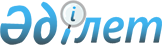 2022-2024 жылдарға арналған Аманөткел ауылдық округінің бюджеті туралы
					
			Мерзімі біткен
			
			
		
					Қызылорда облысы Арал аудандық мәслихатының 2021 жылғы 29 желтоқсандағы № 188 шешімі. Мерзімі біткендіктен қолданыс тоқтатылды
      "Қазақстан Республикасының Бюджет Кодексі" Қазақстан Республикасы Кодексінің 75-бабының 2-тармағына, "Қазақстан Республикасындағы жергілікті мемлекеттік басқару және өзін-өзі басқару туралы" Қазақстан Республикасы Заңының 6-бабының 2-7-тармағына сәйкес Арал аудандық мәслихаты ШЕШТІ:
      1. 2022-2024 жылдарға арналған Аманөткел ауылдық округінің бюджеті 1, 2 және 3-қосымшаларға сәйкес, оның ішінде 2022 жылға мынадай көлемдерде бекітілсін:
      1) кірістер – 89 405 мың теңге, оның ішінде:
      салықтық түсімдер – 5 136 мың теңге;
      салықтық емес түсімдер – 0;
      негізгі капиталды сатудан түсетін түсімдер – 58 мың теңге;
      трансферттер түсімдері – 84 211 мың теңге;
      2) шығындар – 90 206,8 мың теңге;
      3) таза бюджеттік кредиттеу – 0;
      бюджеттік кредиттер – 0;
      бюджеттік кредиттерді өтеу – 0;
      4) қаржы активтерімен операциялар бойынша сальдо – 0;
      қаржы активтерін сатып алу – 0;
      мемлекеттік қаржы активтерін сатудан түсетін түсімдер – 0;
      5) бюджет тапшылығы (профициті) – - 801,8 мың теңге;
      6) бюджет тапшылығын қаржыландыру (профицитін пайдалану) – 801,8 мың теңге.
      Ескерту. 1-тармақ жаңа редакцияда - Қызылорда облысы Арал аудандық мәслихатының 09.09.2022 № 288 шешімімен (01.01.2022 бастап қолданысқа енгізіледі).


      2. 2022 жылға арналған Аманөткел ауылдық округінің бюджетін атқару процесінде секвестрлеуге жатпайтын бюджеттік бағдарламалар тізбесі 4-қосымшаға сәйкес бекітілсін.
      3. Осы шешім 2022 жылғы 1 қаңтардан бастап қолданысқа енгізіледі. 2022 жылға арналған Аманөткел ауылдық округінің бюджеті
      Ескерту. 1-қосымша жаңа редакцияда - Қызылорда облысы Арал аудандық мәслихатының 09.09.2022 № 288 шешімімен (01.01.2022 бастап қолданысқа енгізіледі). Аманөткел ауылдық округінің 2023 жылға арналған бюджеті Аманөткел ауылдық округінің 2024 жылға арналған бюджеті 2022 жылға арналған Аманөткел ауылдық округі бюджетін атқару процесінде секвестрлеуге жатпайтын бюджеттік бағдарламалар тізбесі
					© 2012. Қазақстан Республикасы Әділет министрлігінің «Қазақстан Республикасының Заңнама және құқықтық ақпарат институты» ШЖҚ РМК
				
      Арал аудандық мәслихатының хатшысы 

Б.Турахметов
Арал аудандық мәслихатының
2021 жылғы "29" желтоқсандағы
№ 188 шешіміне 1-қосымша
Санаты 
Санаты 
Санаты 
Санаты 
2022 жыл сомасы 
(мың теңге)
Сыныбы 
Сыныбы 
Сыныбы 
2022 жыл сомасы 
(мың теңге)
Ішкі сыныбы
Ішкі сыныбы
2022 жыл сомасы 
(мың теңге)
Атауы 
2022 жыл сомасы 
(мың теңге)
1
2
3
4
5
1. Кірістер
89 405
1
Салықтық түсімдер
5 136
01
Табыс салығы
60
2
Жеке табыс салығы
60
04
Меншiкке салынатын салықтар
5 072
1
Мүлiкке салынатын салықтар
120
3
Жер салығы
25
4
Көлік құралдарына салынатын салық
4 927
05
Тауарларға, жұмыстарға және қызметтерге салынатын ішкі салықтар
4
3
Табиғи және басқа да ресурстарды пайдаланғаны шін түсетін түсімдер
4
Салықтық емес түсімдер
58
3
Негізгі капиталды сатудан түсетін түсімдер
58
03
Жерді және материалдық емес активтерді сату
58
1
Жерді сату
56
2
Материалдық емес активтерді сату
2
4
Трансферттердің түсімдері
84 211
02
Мемлекеттiк басқарудың жоғары тұрған органдарынан түсетiн трансферттер
84 211
3
Аудандардың (облыстық маңызы бар қаланың) бюджетінен трансферттер
84 211
Функционалдық топ
Функционалдық топ
Функционалдық топ
Функционалдық топ
2022 жыл сомасы
Бюджеттік бағдарламалардың әкімшісі
Бюджеттік бағдарламалардың әкімшісі
Бюджеттік бағдарламалардың әкімшісі
2022 жыл сомасы
Бағдарлама 
Бағдарлама 
2022 жыл сомасы
Атауы 
2022 жыл сомасы
2. Шығындар
90 206,8
01
Жалпы сипаттағы мемлекеттік қызметтер
42 376
124
Аудандық маңызы бар қала, ауыл, кент, ауылдық округ әкімінің аппараты
42 376
001
Аудандық маңызы бар қала, ауыл, кент, ауылдық округ әкімінің қызметін қамтамасыз ету жөніндегі қызметтер
42 376
05
Денсаулық сақтау 
101
124
Қаладағы аудан, аудандық маңызы бар қала, кент, ауыл, ауылдық округ әкімінің аппараты
101
002
Шұғыл жағдайларда сырқаты ауыр адамдарды дәрігерлік көмек көрсететін ең жақын денсаулық сақтау ұйымына дейін жеткізуді ұйымдастыру
101
07
Тұрғын үй-коммуналдық шаруашылық
5 035,8
124
Аудандық маңызы бар қала, ауыл, кент, ауылдық округ әкімінің аппараты
5 035,8
008
Елде мекендердегі көшелерді жарықтандыру
2 461
009
Елдi мекендердiң санитариясын қамтамасыз ету
421
011
Елді мекендерді абаттандыру мен көгалдандыру
2 153,8
08
Мәдениет, спорт, туризм және ақпараттық кеңістiк
41 435
124
Аудандық маңызы бар қала, ауыл, кент, ауылдық округ әкімінің аппараты
41 435
006
Жергілікті деңгейде мәдени-демалыс жұмысын қолдау
41 435
09
Басқалар
1 259
124
Аудандық маңызы бар қала, ауыл, кент, ауылдық округ әкімінің аппараты
1 259
040
Өңірлерді дамытудың 2025 жылға дейіңгі мемлекеттік бағдарламасы шеңберінде өңірлерді экономикалық дамытуға жәрдемдесу бойынша шараларды іске асыруға ауылдық елді мекендерді жайластыруды шешуге арналған іс-шараларды іске асыру
1 259
3. Таза бюджеттік кредит беру
0
Бюджеттік кредиттер
0
5
Бюджеттік кредиттерді өтеу
0
4. Қаржы активтерімен жасалатын операциялар бойынша сальдо
0
Қаржы активтерін сатып алу
0
5. Бюджет тапшылығы (профициті)
-801,8
6. бюджет тапшылығын қаржыландыру (профицитін пайдалану)
801,8
8
Бюджет қаражаты қалдықтарының қозғалысы
801,8
1
Бюджет қаражатының бос қалдықтары
801,8
01
Бюджет қаражатының бос қалдықтары
801,8
2
Есепті кезең соңындағы бюджет қаражатының қалдықтары
0
01
Есепті кезеңнің соңындағы бюджет қаражатының қалдықтары
0Арал аудандық мәслихатының
2021 жылғы "29" желтоқсандағы № 188
шешіміне 2-қосымша
Санаты 
Санаты 
Санаты 
Санаты 
2023 жыл сомасы 
(мың теңге)
Сыныбы 
Сыныбы 
Сыныбы 
2023 жыл сомасы 
(мың теңге)
Ішкі сыныбы
Ішкі сыныбы
2023 жыл сомасы 
(мың теңге)
Атауы 
2023 жыл сомасы 
(мың теңге)
1
2
3
4
5
1. Кірістер
62 135
1
Салықтық түсімдер
3 315
04
Меншiкке салынатын салықтар
3 311
1
Мүлiкке салынатын салықтар
126
3
Жер салығы
7
4
Көлiк құралдарына салынатын салық
3178
05
Тауарларға, жұмыстарға және қызметтерге салынатын ішкі салықтар
4
3
Табиғи және басқа да ресурстарды пайдаланғаны шін түсетін түсімдер
4
Салықтық емес түсімдер
0
3
Негізгі капиталды сатудан түсетін түсімдер
13
03
Жерді және материалдық емес активтерді сату
13
1
Жерді сату
11
2
Материалдық емес активтерді сату
2
4
Трансферттердің түсімдері
58 807
02
Мемлекеттiк басқарудың жоғары тұрған органдарынан түсетiн трансферттер
58 807
3
Аудандардың (облыстық маңызы бар қаланың) бюджетінен трансферттер
58 807
Функционалдық топ
Функционалдық топ
Функционалдық топ
Функционалдық топ
2023 жыл сомасы
Бюджеттік бағдарламалардың әкімшісі
Бюджеттік бағдарламалардың әкімшісі
Бюджеттік бағдарламалардың әкімшісі
2023 жыл сомасы
Бағдарлама 
Бағдарлама 
2023 жыл сомасы
Атауы 
2023 жыл сомасы
2. Шығындар
62135
01
Жалпы сипаттағы мемлекеттік қызметтер
26897
124
Аудандық маңызы бар қала, ауыл, кент, ауылдық округ әкімінің аппараты
26897
001
Аудандық маңызы бар қала, ауыл, кент, ауылдық округ әкімінің қызметін қамтамасыз ету жөніндегі қызметтер
26897
05
Денсаулық сақтау 
106
124
Қаладағы аудан, аудандық маңызы бар қала, кент, ауыл, ауылдық округ әкімінің аппараты
106
002
Шұғыл жағдайларда сырқаты ауыр адамдарды дәрігерлік көмек көрсететін ең жақын денсаулық сақтау ұйымына дейін жеткізуді ұйымдастыру
106
07
Тұрғын үй-коммуналдық шаруашылық
4130
124
Аудандық маңызы бар қала, ауыл, кент, ауылдық округ әкімінің аппараты
4130
008
Елде мекендердегі көшелерді жарықтандыру
2059
009
Елдi мекендердiң санитариясын қамтамасыз ету
442
011
Елді мекендерді абаттандыру мен көгалдандыру
1629
08
Мәдениет, спорт, туризм және ақпараттық кеңістiк
31002
124
Аудандық маңызы бар қала, ауыл, кент, ауылдық округ әкімінің аппараты
31002
006
Жергілікті деңгейде мәдени-демалыс жұмысын қолдау
31002
3. Таза бюджеттік кредит беру
0
Бюджеттік кредиттер
0
5
Бюджеттік кредиттерді өтеу
0
4. Қаржы активтерімен жасалатын операциялар бойынша сальдо
0
Қаржы активтерін сатып алу
0
5. Бюджет тапшылығы (профициті)
0
6. бюджет тапшылығын қаржыландыру (профицитін пайдалану)
0Арал аудандық мәслихатының
2021 жылғы "29" желтоқсандағы № 188
шешіміне 3-қосымша
Санаты 
Санаты 
Санаты 
Санаты 
2024 жыл сомасы 
(мың теңге)
Сыныбы 
Сыныбы 
Сыныбы 
2024 жыл сомасы 
(мың теңге)
Ішкі сыныбы
Ішкі сыныбы
2024 жыл сомасы 
(мың теңге)
Атауы 
2024 жыл сомасы 
(мың теңге)
1
2
3
4
5
1. Кірістер
62 789
1
Салықтық түсімдер
3 482
04
Меншiкке салынатын салықтар
3 478
1
Мүлiкке салынатын салықтар
132
3
Жер салығы
8
4
Көлiк құралдарына салынатын салық
3 338
05
Тауарларға, жұмыстарға және қызметтерге салынатын ішкі салықтар
4
3
Табиғи және басқа да ресурстарды пайдаланғаны шін түсетін түсімдер
4
Салықтық емес түсімдер
0
3
Негізгі капиталды сатудан түсетін түсімдер
13
03
Жерді және материалдық емес активтерді сату
13
1
Жерді сату
11
2
Материалдық емес активтерді сату
2
4
Трансферттердің түсімдері
59 294
02
Мемлекеттiк басқарудың жоғары тұрған органдарынан түсетiн трансферттер
59 294
3
Аудандардың (облыстық маңызы бар қаланың) бюджетінен трансферттер
59 294
Функционалдық топ
Функционалдық топ
Функционалдық топ
Функционалдық топ
2024 жыл сомасы
Бюджеттік бағдарламалардың әкімшісі
Бюджеттік бағдарламалардың әкімшісі
Бюджеттік бағдарламалардың әкімшісі
2024 жыл сомасы
Бағдарлама 
Бағдарлама 
2024 жыл сомасы
Атауы 
2024 жыл сомасы
2. Шығындар
62 789
01
Жалпы сипаттағы мемлекеттік қызметтер
27 152
124
Аудандық маңызы бар қала, ауыл, кент, ауылдық округ әкімінің аппараты
27 152
001
Аудандық маңызы бар қала, ауыл, кент, ауылдық округ әкімінің қызметін қамтамасыз ету жөніндегі қызметтер
27 152
05
Денсаулық сақтау 
111
124
Қаладағы аудан, аудандық маңызы бар қала, кент, ауыл, ауылдық округ әкімінің аппараты
111
002
Шұғыл жағдайларда сырқаты ауыр адамдарды дәрігерлік көмек көрсететін ең жақын денсаулық сақтау ұйымына дейін жеткізуді ұйымдастыру
111
07
Тұрғын үй-коммуналдық шаруашылық
4337
124
Аудандық маңызы бар қала, ауыл, кент, ауылдық округ әкімінің аппараты
4337
008
Елде мекендердегі көшелерді жарықтандыру
2162
009
Елдi мекендердiң санитариясын қамтамасыз ету
464
011
Елді мекендерді абаттандыру мен көгалдандыру
1711
08
Мәдениет, спорт, туризм және ақпараттық кеңістiк
31189
124
Аудандық маңызы бар қала, ауыл, кент, ауылдық округ әкімінің аппараты
31189
006
Жергілікті деңгейде мәдени-демалыс жұмысын қолдау
31189
3. Таза бюджеттік кредит беру
0
Бюджеттік кредиттер
0
5
Бюджеттік кредиттерді өтеу
0
4. Қаржы активтерімен жасалатын операциялар бойынша сальдо
0
Қаржы активтерін сатып алу
0
5. Бюджет тапшылығы (профициті)
0
6. бюджет тапшылығын қаржыландыру (профицитін пайдалану)
0Арал аудандық мәслихатының
2021 жылғы "29" желтоқсандағы № 188
шешіміне 4-қосымша
№
Атауы
Денсаулық сақтау
Ерекше жағдайларда сырқаты ауыр адамдарды дәрігерлік көмек көрсететін ең жақын денсаулық сақтау ұйымына жеткізуді ұйымдастыру